 			                      HOTARAREA NR. 255			        Din data de 21.10.2016	 PRIVIND RECTIFICAREA BUGETULUI LOCAL AL MUNICIPIULUI BLAJ PE ANUL  2016	Consiliul Local al Municipiului Bla , intrunit in sedinta  „ ordinara ”,  in data de 21.10.2016 ; 	Luand in dezbatere Proiectul de hotarare prin care se propune rectificarea bugetului local al municipiului Blaj pe anul 2016  ;              Analizand raportul de specialitate nr.20426/2016 al Directiei buget, finante contabilitate din cadrul aparatului de specialitate al Primarului municipiului Blaj,  prin care se propune rectificarea bugetului local al municipiului Blaj pe anul 2016, cat si adresa 17896/2016 a AJFP Alba;	Avand in vedere avizele comisiilor de specialitate ale Consiliulului Local al Municipiului Blaj;         Cunoscand  prevederile Legii nr. 273/2006 privind finantele publice locale, Legea nr. 248/2015, Legii nr. 215/2001, republicata , cu modificarile si completarile ulterioare;	In temeiul art. 36, 38, 39, 45,46 din Legea nr. 215/2001 privind ad-tia publica locala, republicata cu modificarile si completarile ulterioare;			     CONSILIUL LOCAL AL MUNICIPIULUI  BLAJ					H O T A R A S T E :              Art.1-  Consiliul Local al Municipiului Blaj aproba rectificarea bugetului local pentru anul 2016, dupa cum urmeaza:	-suplimentarea la partea de venituri cu suma de 138,7 mii lei reprezentand subventii CJ pentru cheltuieli personal si cheltuieli cu bunuri si servicii Scoala speciala ;	-suplimentarea la partea de cheltuieli la cap. 65.02 Invatamant Special cu suma de 138,70 mii lei din care : 136,70 reprezentand cheltuieli de personal si 2 mii lei reprezentand alte cheltuieli curente,virari de credite bugetare intre articole si aliniate ;	Art.2. Prezenta hotarare se va comunica Institutiei  Prefectului Alba, Primarului municipiului Blaj, secretarului municipiului Blaj, biroului buget finante contabilitate din cadrul aparatului de specialitate al Primarului municipiului Blaj.	Art.3.- Cu drept de contestatie in termen de 30 de zile de la data adoptarii prezentei hotarari la instanta competenta , conform prevederilor legale – ale legii contenciosului administrativ nr.554 / 2004 cu modificarile si completarile ulterioare.Art.4.-Prezenta hotarare a fost adoptata cu un numar de_16  voturi «  pentru » valabil exprimate.           PRESEDINTE DE SEDINTA,				                          CONTRASEMNEAZA,         CONSILIER,					                                 SECRETAR,       Moldoveanu Puiu	   						 Stefanescu Sergiu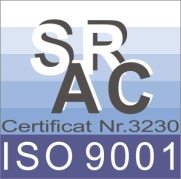 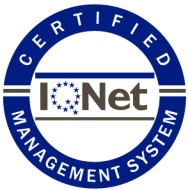 CONSILIUL LOCAL – U.A.T. -  MUNICIPIULUI BLAJPIATA 1848 nr.16, cod 515400 ; jud.Albatel: 0258 -710110; fax: 0258-710014e-mail: primarieblaj@rcnet.ro